						A.A. Comes of Age 2.0: Unified in Love and Service					Delegate’s Report Area 50 – Area Committee Meeting 2/19/22February 19, 2022Dear Family-Thank you all in advance for your partnership in keeping our groups informed and communicating the conscience of your groups so that we can develop an Area Conscience on the Agenda Items for the 72nd General Service Conference, which will be held April 24-30th.  The 1081 page background for the 89 (82 with some multi-part items) was received and distributed to the DCMs and respective area committee chairs on February 15, 2022.  If you would like any of the 13 background sections, please email me at p72delegate@area50wny.org and indicate which sections(s) you would like.  Please note (1) the background information cannot be posted online as it is not anonymity protected (2) 15 literature items were distributed under the Equitable Distribution of Workload (EDW) pilot at the GSC, to other committees, so if you or your group is specifically interested in literature items, please look through the CPC, Corrections, Finance, Report and Charter, Treatment/Accessibility and Trustees Committees background as well. Of the redistributed items, 14 are Literature-related. I expect to have finish a background summary of the 89 Agenda Items for the General Service Conference and email to the Area on or around 2/21, and will have it posted on the Area 50 website as well (www.area50wny.org).  The front page of the background will explain some features of the background.  Please look for the purple on the background summary, denoting items likely to be on the Delegate’s Questionnaire which I will be emailing prior to the Workshops in March. The questionnaire format is Google Forms, and the questionnaire can be filled out online and submitted to me via email.  As of now, it appears that the Delegate’s Questionnaire will include about 25 of the 89 items from the GSC Agenda.  The background summary will additionally serve as a reminder of (1) NERAASA, to be held the weekend of February 25-27th (www.NERAASA.org) (2) the workshops to be held the weekend of March 26-27th, and (3) the pre-conference assembly to be held on April 9th.  Please contact Alternate Delegate, Steve J, at p72altdelegate@area50wny.org if you or your group are interested in presenting any of the 89 Agenda Items for the workshops or for the Pre-Conference Assembly.  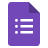 Please do not forget the (virtual) Delegate’s office hours to be held Wednesdays 6-7pm from 2/23-3/16/22.  The location is Zoom Meeting ID:  847 154 8048.  Password: Area50 About NERAASA - we have 34 registrants from Area 50 already.  This includes 18 GSRs/Alt GSRs or other AA Members! Congratulations Area 50! While pre-registration has ended, registration opens back up this Thursday at 7pm or Friday at noon.  The NERAASA agenda is posted online as well. I am pleased to announce that we have two panel speakers (1) Jesse S. from the Kitchen Table will be speaking on “Keeping the Changes” in Panel 3 Friday night, and (2) Alayna P, from Depth and Weight will be speaking on “Passing the Torch” in Panel 6 on Saturday night.************ ************ ************ ******Excerpt from General Service Office Notice:Applications are once again being sought for a G.S.O. Staff Member. G.S.O. Staff are members of Alcoholics Anonymous who rotate through the various assignments such as Corrections, Public Information, Cooperation with the Professional Community, Literature, Conference, etc. They also correspond with A.A.s on all aspects of recovery and service. Additionally, they represent the General Service Office at A.A. functions throughout the U.S. and Canada and provide the primary staff support for the General Service Board and the annual General Service Conference. Desirable qualifications include excellent communication and organizational skills, good computer skills, as well as the ability to work independently and as a team member. A.A. service experience will also be taken into consideration in addition to a willingness to relocate to New York City, if necessary. Fluency in French and/or Spanish (written and verbal) is preferred. A minimum of six years sobriety is required. This opening is currently available. A.A.W.S. is committed to creating an inclusive and diverse work environment and is proud to be an equal opportunity employer. All qualified candidates eligible to work in the United States are encouraged to apply at https://recruiting.paylocity.com/recruiting/jobs/Details/620691/Alcoholics- Anonymous-World-Services-Inc/GSO-Staff-Member. We will welcome applications up to April 30, 2022. Please address any questions regarding the nature of the job to Jeff W., Staff Coordinator at staffcoord@aa.org. Questions regarding benefits and related matters should be directed to G.S.O.’s Human Resources Department, at humanresources@aa.org ************ ************ ************ ******The Northeast Region of AA, comprised of Area 50 and 17 other Areas, will be electing its next Northeast Regional Trustee in April 2023.  Each of the 18 Areas is able to nominate one candidate for this service position.  If anyone is interested in standing to be Area 50’s nominee, please let me know.  I am in the process of reaching out to our Past Delegates to see if we have willing candidates from among them.************ ************* ************ ******Since our Area Committee Meeting 1/24/22, my service activity has been:1/27/22-Area 50 Archives Committee Meeting2/8/22-  North American Delegates Meeting2/9/22-  North American Delegates Meeting 2/15/22-DCMC/DCM Meeting************ ************ ************ ******Please let me know if you have any questions. As always, I am willing and available to attend Group, District, Committee or Intergroup meetings to discuss the conference process. With your help, and with God’s loving arms around us, let’s keep doing this together, Shoulder to Shoulder.Yours in Love and Service, Denise M.Area 50 Panel 72 Delegate, Report and Charter, Archivesp72delegate@area50wny.org